                   EXPLORER LE MONDE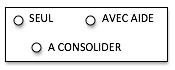 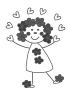            Topologie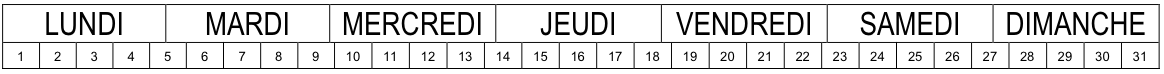                                        JANVIER            FEVRIER           MARS          AVRIL              MAI             JUINColle les symboles à la bonne place dans le tableau. d’à côté.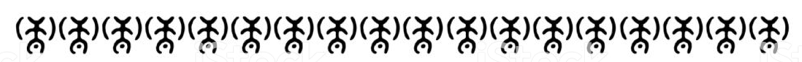 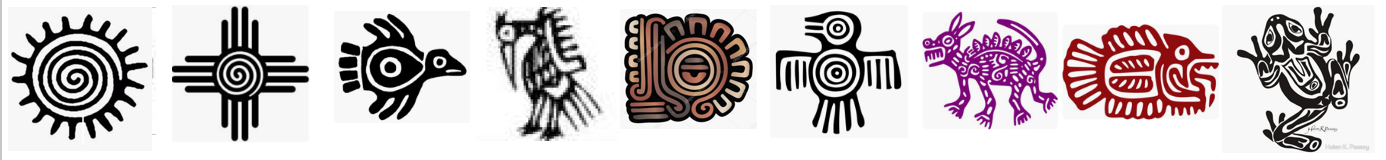 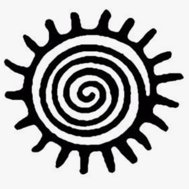 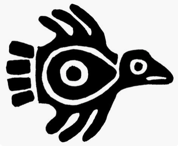 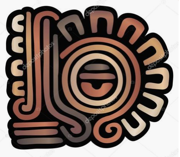 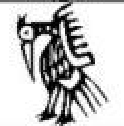 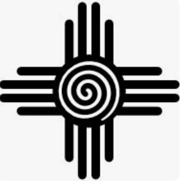 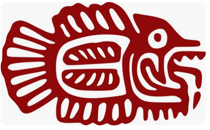 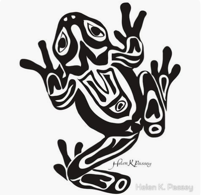 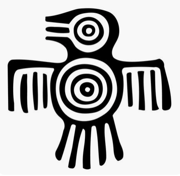 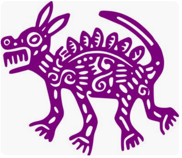 